ХЕРСОНСЬКИЙ  МІСЬКИЙ ТАБІР ВІДПОЧИНКУ «ЮНГА»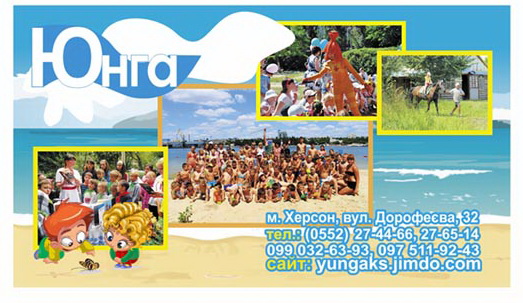      Херсонської міської радиДитинство - найкращий час для формування  звички «бути здоровим!».Дитячий табір « Юнга» запрошує  цього літа на  відпочинок, де  кожна дитина  знайде  для себе багато цікавого та отримає незабутні враження!     З питань замовлення та придбання путівок до літнього табору відпочинку "Юнга" звертайтеся за адресою:                               вул. Дорофеєва, 32. Тел.: 27-65-14, моб. 0955008769  0990326393 0975119243Наш сайт: http://yungaks.jimdo.com/                  Режим роботи табору: Пн.-Пт. з 08.00 до 17.00 Сб, Нд. з 08.00 до 14.00Категорії дітей, які користуються пільгами (безкоштовне харчування): сироти та діти позбавлені батьківського піклування;діти з багатодітних та малозабезпечених сімей;діти з інвалідністю; діти, які перебувають на диспансерному обліку; діти учасників бойових дій;; діти внутрішньо переміщених осіб;талановиті та обдаровані діти, відмінники навчання. Протягом літа працюватиме 5 змін, кожна 14 днівІ зміна            09.06.21 – 22.06.21ІІ зміна          26.06.21 – 09.07.21ІІІ зміна         13.07.21 – 26.07.21ІVзміна          30.07.21 – 12.08.21V зміна          16.08.21 – 29.08.21